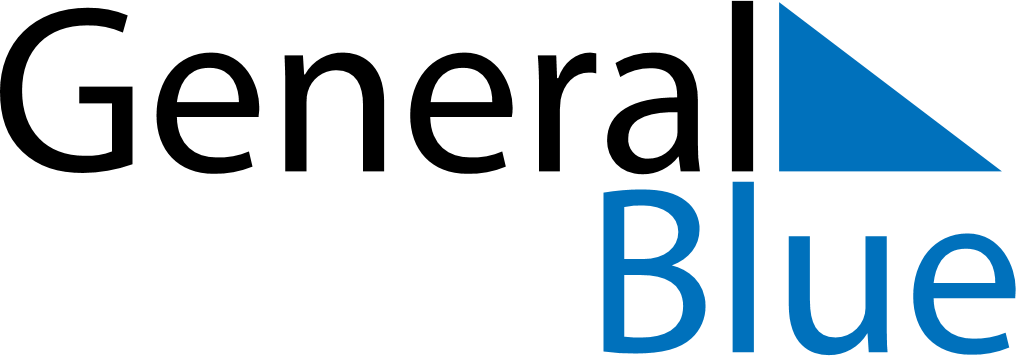 April 2025April 2025April 2025April 2025VietnamVietnamVietnamSundayMondayTuesdayWednesdayThursdayFridayFridaySaturday123445678910111112Hung Kings Commemorations13141516171818192021222324252526Vietnam Book Day27282930Day of liberating the South for national reunification